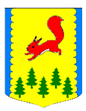 КРАСНОЯРСКИЙ КРАЙПИРОВСКИЙ МУНИЦИПАЛЬНЫЙ ОКРУГПИРОВСКИЙ ОКРУЖНОЙ СОВЕТ ДЕПУТАТОВ                                                РЕШЕНИЕОб утверждении Положения о порядке добровольного участия и оказания поддержки гражданам и их объединениям, участвующим в охране общественного порядка на территории Пировского муниципального округа  В соответствии с Федеральным законом Российской Федерации от 02.04.2014 №44-ФЗ «Об участии граждан в охране общественного порядка», пунктом 33 части 1, части 3 статьи 14 Федерального закона Российской Федерации от 6.10.2003 №131-ФЗ «Об общих принципах организации местного самоуправления в Российской Федерации», руководствуясь Уставом Пировского муниципального округа, РЕШИЛ:1.Утвердить Положение о порядке добровольного участия и оказания поддержки гражданам и их объединениям, участвующим в охране общественного порядка, создания условий для деятельности народных дружин на территории Пировского муниципального округа согласно приложению.2.   Контроль за исполнением настоящего решения возложить на комиссию по бюджетной, налоговой, экономической политике, земельным, имущественным отношениям и правоохранительной деятельности.3. Настоящее Решение вступает в силу после его официального опубликования в районной газете «Заря».     Приложение к									          Решению Пировского окружного Советадепутатов от 31.03.2023г. № 31-330р                                                   ПОЛОЖЕНИЕО ПОРЯДКЕ ДОБРОВОЛЬНОГО УЧАСТИЯ И ОКАЗАНИЯ ПОДДЕРЖКИ ГРАЖДАНАМ И ИХ ОБЪЕДИНЕНИЯМ, УЧАСТВУЮЩИМ В ОХРАНЕ БЩЕСТВЕННОГОПОРЯДКА НА ТЕРРИТОРИИ	ПИРОВСКОГО МУНИЦИПАЛЬНОГО ОКРУГАОбщие положения.1.1. Настоящее Положение о порядке добровольного участия и оказания поддержки гражданам и их объединениям, участвующим в охране общественного порядка, создания условий для деятельности народных дружин на территории Пировского муниципального округа (далее - Положение) вводится в целях создания условий для добровольного участия граждан в охране общественного порядка на территории Пировского муниципального округа и привлечения максимального количества жителей Пировского муниципального округа к участию в указанной деятельности в составе народных дружин (далее - народная дружина).1.2. Настоящее Положение определяет условия для материально-технического обеспечения деятельности народных дружин, для страхования членов народных дружин от несчастного случая и осуществления материального стимулирования деятельности членов народных дружин.1.3. Основные понятия, используемые в настоящем Положении, применяются в тех же значениях, что и в Федеральном законе от 02.04.2014 N 44-ФЗ "Об участии граждан в охране общественного порядка".1.4. Граждане, достигшие возраста восемнадцати лет, вправе участвовать в деятельности общественных объединений правоохранительной направленности, создаваемых ими по месту жительства, нахождения собственности, работы или учебы в форме органа общественной самодеятельности без образования юридического лица.1.5. Общественные объединения правоохранительной направленности могут участвовать в охране общественного порядка по месту их создания только после внесения в региональный реестр.1.6. Основными направлениями деятельности общественных объединений правоохранительной направленности являются:1) содействие органам внутренних дел (полиции) и иным правоохранительным органам в охране общественного порядка;2) участие в предупреждении и пресечении правонарушений;3) распространение правовых знаний, разъяснение норм поведения в общественных местах.1.7. Решения о создании общественных объединений правоохранительной направленности принимаются гражданами на общем собрании по месту жительства, нахождения собственности, работы или учебы с уведомлением органов местного самоуправления муниципального образования.1.8. Порядок создания, реорганизации и (или) ликвидации общественных объединений правоохранительной направленности определяется Федеральным законом от 19 мая 1995 года N 82-ФЗ "Об общественных объединениях" с учетом положений настоящего Федерального закона.1.9. Не могут быть учредителями или участниками общественного объединения правоохранительной направленности граждане:1) имеющие неснятую или непогашенную судимость;2) в отношении которых осуществляется уголовное преследование;3) ранее осужденные за умышленные преступления;4) включенные в перечень организаций и физических лиц, в отношении которых имеются сведения об их причастности к экстремистской деятельности или терроризму, в соответствии с Федеральным законом от 7 августа 2001 года N 115-ФЗ "О противодействии легализации (отмыванию) доходов, полученных преступным путем, и финансированию терроризма" либо в составляемые в рамках реализации полномочий, предусмотренных главой VII Устава ООН, Советом Безопасности ООН или органами, специально созданными решениями Совета Безопасности ООН, перечни организаций и физических лиц, связанных с террористическими организациями и террористами или с распространением оружия массового уничтожения;(в ред. Федерального закона от 28.06.2022 N 219-ФЗ)5) в отношении которых вступившим в законную силу решением суда установлено, что в их действиях содержатся признаки экстремистской деятельности;6) страдающие психическими расстройствами, больные наркоманией или алкоголизмом;7) признанные недееспособными или ограниченно дееспособными по решению суда, вступившему в законную силу;8) имеющие гражданство (подданство) иностранного государства.1.10. Народные дружины создаются по инициативе граждан Российской Федерации, изъявивших желание участвовать в охране общественного порядка, в форме общественной организации с уведомлением администрации Пировского муниципального округа и ПП МО МВД России «Казачинский».1.11. Народные дружины могут участвовать в охране общественного порядка только после внесения их в региональный реестр.1.12. Народные дружины действуют в соответствии с Федеральным законом Российской Федерации от 02.04.2014№44-ФЗ «Об участии граждан в охране общественного порядка», другими федеральными законами и принятыми в соответствие с ними иными нормативными правовыми актами Российской Федерации, законами и иными нормативными правовыми актами Красноярского края, муниципальными нормативными правовыми актами, а также Уставом народной дружины.1.13. Порядок создания, реорганизации и (или) ликвидации общественных объединений правоохранительной направленности, народных дружин определяется Федеральным законом от 19 мая 1995 года №82-ФЗ «Об общественных объединениях» с учетом положений Федерального закона от 02.04.2014 №44-ФЗ «Об участии граждан в охране общественного порядка».2. Основные направления деятельности народных дружин.2.1. Народные дружины решают стоящие перед ними задачи во взаимодействии с органами государственной власти Красноярского края, администрацией Пировского муниципального округа, ПП МО МВД России «Казачинский» и иными правоохранительными органами.2.2. Основными направлениями деятельности народных дружин являются:1) содействие органам внутренних дел (полиции) и иным правоохранительным органам в охране общественного порядка;2) участие в предупреждении и пресечении правонарушений на территории по месту создания народной дружины;3) участие в охране общественного порядка в случаях возникновения чрезвычайных ситуаций;4) распространение правовых знаний, разъяснение норм поведения в общественных местах.3. Организационные основы деятельности народной дружины.3.1. Руководство деятельностью народных дружин осуществляют командиры народных дружин, избранные членами народных дружин по согласованию с администрацией Пировского муниципального округа и ПП МО МВД России «Казачинский».3.2. В целях взаимодействия и координации деятельности народных дружин администрацией Пировского муниципального округа может создаваться координирующий орган (штаб) для решения вопросов в сфере охраны общественного порядка.4. Деятельность народной дружины. Права и обязанности членов народной дружины.4.1. В народные дружины принимаются на добровольной основе граждане Российской Федерации, достигшие возраста восемнадцати лет, способные по своим деловым и личным качествам исполнять обязанности народных дружинников.4.2. В народные дружины не могут быть приняты граждане:1) имеющие неснятую или непогашенную судимость;2) в отношении которых осуществляется уголовное преследование;3) ранее осужденные за умышленные преступления;4) включенные в перечень организаций и физических лиц, в отношении которых имеются сведения об их причастности к экстремистской деятельности или терроризму, в соответствии с Федеральным законом от 7 августа 2001 года №115-ФЗ «О противодействии легализации (отмыванию) доходов, полученных преступным путем, и финансированию терроризма», либо в составляемые в рамках реализации полномочий, предусмотренных главой VII Устава ООН, Советом Безопасности ООН или органами, специально созданными решениями Совета Безопасности ООН, перечни организаций и физических лиц, связанных с террористическими организациями и террористами или с распространением оружия массового уничтожения;5) в отношении которых вступившим в законную силу решением суда установлено, что в их действиях содержатся признаки экстремистской деятельности;6) страдающие психическими расстройствами, больные наркоманией или алкоголизмом;7) признанные недееспособными или ограниченно дееспособными по решению суда, вступившему в законную силу;8) подвергнутые неоднократно в течение года, предшествовавшего дню принятия в народную дружину, в судебном порядке административному наказанию за совершенные умышленные административные правонарушения;9) имеющие гражданство (подданство) иностранного государства.4.3. Народные дружинники могут быть исключены из народных дружин в следующих случаях:1) на основании личного заявления народного дружинника;2) при наступлении обстоятельств, указанных в п.4.2. настоящего раздела;3) при совершении народным дружинником, участвующим в охране общественного порядка, противоправных действий либо бездействии, повлекших нарушение прав и свобод граждан, общественных объединений, религиозных и иных организаций;4) в связи с неоднократным невыполнением народным дружинником требований Устава народной дружины либо фактическим самоустранением от участия в ее деятельности;5) в связи с прекращением гражданства Российской Федерации.4.4. Народные дружинники проходят подготовку по основным направлениям деятельности народных дружин, к действиям в условиях, связанных с применением физической силы, по оказанию первой помощи в порядке, утвержденном федеральным органом исполнительной власти в сфере внутренних дел.4.5. Народные дружинники при участии в охране общественного порядка имеют право:1) требовать от граждан и должностных лиц прекратить противоправные действия;2) принимать меры по охране места происшествия, а также по обеспечению сохранности вещественных доказательств совершения правонарушения с последующей передачей их сотрудникам полиции;3) оказывать содействие полиции при выполнении возложенных на нее Федеральным законом Российской Федерации от 7 февраля 2011 года №3-ФЗ «О полиции» обязанностей в сфере охраны общественного порядка;4) применять физическую силу в случаях и порядке, предусмотренных настоящим Федеральным законом;5) осуществлять иные права, предусмотренные Федеральным законом, другими законами.4.6. Народные дружинники вправе отказаться от исполнения возложенных на них обязанностей в случае, если имеются достаточные основания полагать, что их жизнь и здоровье могут подвергнуться опасности.4.7. Народные дружинники при участии в охране общественного порядка обязаны:1) знать и соблюдать требования законодательных и иных нормативных правовых актов в сфере охраны общественного порядка;2) при объявлении сбора народной дружины прибывать к месту сбора в установленном порядке;3) соблюдать права и законные интересы граждан, общественных объединений, религиозных и иных организаций;4) принимать меры по предотвращению и пресечению правонарушений;5) выполнять требования уполномоченных сотрудников органов внутренних дел (полиции) и иных правоохранительных органов, не противоречащие законодательству Российской Федерации;6) оказывать первую помощь гражданам при несчастных случаях, травмах, отравлениях и других состояниях, и заболеваниях, угрожающих их жизни и здоровью, при наличии соответствующей подготовки и (или) навыков;7) иметь при себе и предъявлять гражданам, к которым обращено требование о прекращении противоправного деяния, удостоверение установленного образца.4.8. Народные дружинники могут привлекаться к участию в охране общественного порядка в их рабочее или учебное время с согласия руководителя организации по месту их работы или учебы.4.9. Планы работы народных дружин, место и время проведения мероприятий по охране общественного порядка, количество привлекаемых к участию в охране общественного порядка народных дружинников подлежат согласованию с администрацией Пировского муниципального округа и ПП МО МВД России «Казачинский», иными правоохранительными органами.4.10. Порядок взаимодействия народной дружины с органами внутренних дел (полицией) определяется совместным решением народной дружины, администрации Пировского муниципального образования, ПП МО МВД России «Казачинский» и иными правоохранительными органами.                   5. Ответственность народных дружинников.5.1. За противоправные действия народные дружинники несут ответственность, установленную законодательством Российской Федерации.5.2. Действия народных дружинников, нарушающие права и законные интересы граждан, общественных объединений, религиозных и иных организаций, могут быть обжалованы в порядке, установленном законодательством Российской Федерации.6. Материальное стимулирование и поощрение народных дружинников и внештатных сотрудников полиции.6.1. Администрация Пировского муниципального округа может осуществлять материальное стимулирование деятельности народных дружинников в пределах средств, предусмотренных на эти цели в местном бюджете.6.2. За успешное и добросовестное исполнение своих должностных обязанностей для народных дружинников предусматриваются следующие виды поощрений:- объявление благодарности;- награждение Почетной грамотой;- награждение ценным подарком.6.3. За особые заслуги в деле охраны общественного порядка, предупреждении и пресечении правонарушений, проявленные при этом мужество и героизм, народные дружинники могут быть представлены к награждению в соответствии с законодательством Российской Федерации.6.4. Внештатные сотрудники полиции за активное содействие органам внутренних дел (полиции), оказание помощи полиции в выполнении возложенных на нее обязанностей могут поощряться в порядке, установленном федеральным органом исполнительной власти в сфере внутренних дел.6.5. Народным дружинникам и внештатным сотрудникам полиции по месту работы предоставляется ежегодный дополнительный отпуск без сохранения заработной платы продолжительностью до десяти календарных дней.6.6. Органы местного самоуправления могут осуществлять личное страхование народных дружинников на период их участия в проводимых органами внутренних дел (полицией) мероприятиях по охране общественного порядка, устанавливать дополнительные льготы и компенсации для народных дружинников, гарантии правовой и социальной защиты членов семей народных дружинников в случае гибели народного дружинника в период участия в проводимых органами внутренних дел (полицией)  мероприятиях по охране общественного порядка, а также использовать иные формы их материальной заинтересованности и социальной защиты, не противоречащие законодательству Российской Федерации.7. Финансирование и организационное обеспечение деятельности народных дружин.7.1. Материально-техническое обеспеение деятельности народных дружин осуществляется за счет добровольных пожертвований, а также иных средств, не запрещенных законодательством Российской Федерации.7.2. Администрация Пировского муниципального округа может выделять средства на финансирование материально-технического обеспечения деятельности народных дружин, предоставлять народным дружинам помещения, технические и иные материальные средства, необходимые для осуществления их деятельности.31.03. 2023        с. Пировское                     № 31-330рПредседатель Пировского окружного Совета депутатов                    И.о. Главы Пировского муниципального округа____________Г.И. Костыгина                    __________ С.С. Ивченко